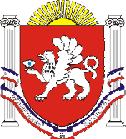 РЕСПУБЛИКА КРЫМРАЗДОЛЬНЕНСКИЙ РАЙОНКОВЫЛЬНОВСКИЙ СЕЛЬСКИЙ СОВЕТ 65 (внеочередное) заседание 2 созываРЕШЕНИЕ07 февраля 2024 года			с. Ковыльное 					№ 427Об утверждении прогнозного плана приватизации муниципального имущества Ковыльновского сельского поселения Раздольненского района Республики Крым на 2024 год	В соответствии с Федеральным законом от 21.12.2001 № 178-ФЗ «О приватизации государственного и муниципального имущества», Федеральным Законом от 22.07.2008 № 159-ФЗ «Об особенностях отчуждения недвижимого имущества, находящегося в государственной собственности субъектов Российской Федерации или в муниципальной собственности и арендуемого субъектами малого и среднего предпринимательства, и о внесении изменений в отдельные законодательные акты Российской Федерации», Федеральным законом от 06.10.2003 № 131-ФЗ «Об общих принципах организации местного самоуправления в Российской Федерации», руководствуясь Уставом муниципального образования Ковыльновское сельское поселение Раздольненского района Республики Крым, Ковыльновский сельский совет РЕШИЛ: 	1.Утвердить Прогнозный план приватизации муниципального имущества Ковыльновского сельского поселения Раздольненского района Республики Крым на 2024 год (приложение). 	2. Обнародовать настоящее решение на информационных стендах населенных пунктов Ковыльновского сельского поселения и на официальном сайте Администрации Ковыльновского сельского поселения в сети Интернет (http:/kovilnovskoe-sp.ru/).3. Контроль за выполнением настоящего решения возложить на председателя Ковыльновского сельского совета - главу Администрации Ковыльновского сельского поселения.Председатель Ковыльновского сельскогосовета -глава Администрации Ковыльновского сельского поселения					Ю.Н. МихайленкоПриложение к решению 65(внеочередного) заседанияКовыльновского сельского совета 2 созываот 07.02.2024 № 427Прогнозный план приватизации муниципального имущества Ковыльновского сельского поселенияРаздольненского района Республики Крым на 2024 год№ п/пНаименование объекта Местоположение (адрес) объектаКраткая характеристика объекта Сумма (руб.)-----Итого0,0